       ΠΕΙΡΑΙΑΣ 14/02/2021, Α.Π: 161        ΠΡΟΣ: ΜΕΛΗ ΤΟΥ ΣΥΛΛΟΓΟΥ Θέμα: Η κυβέρνηση παίζει με την υγεία και την ασφάλεια παιδιών και εργαζομένων στα ειδικά σχολεία – Κήρυξη στάσεων εργασίαςΣυνάδελφοι, συναδέλφισσες, Οι κυβερνητικές ευθύνες για το κλείσιμο των Δημοτικών Σχολείων και Νηπιαγωγείων για μία ακόμα φορά στις «κόκκινες» περιοχές είναι τεράστιες, καθώς η κυβέρνηση επιμένει να μην δίνει ούτε ένα ευρώ για την ασφαλή λειτουργία των σχολείων, ούτε να παίρνει κανένα μέτρο για την προστασία της υγείας μαθητών και εκπαιδευτικών. Τεράστιες είναι, όμως, και οι ευθύνες της και για τον τρόπο με τον οποίο επιλέγει να διατηρεί ανοιχτές τις σχολικές μονάδες Ειδικής Αγωγής, μονάδες που αποτελούν το πιο ευαίσθητο κομμάτι του εκπαιδευτικού μας συστήματος, χωρίς κανένα επιπλέον μέτρο προστασίας. Αξίζει να επισημανθεί ότι οι μαθητές των ειδικών σχολείων εντάσσονται στις ομάδες αυξημένου κινδύνου, γεγονός που σημαίνει ότι θεωρούνται περισσότερο ευάλωτοι στην έκθεση στη νόσο. Τα μέτρα προστασίας και υγιεινής δεν μπορούν να τηρηθούν από την πλειονότητα των μαθητών, η χρήση μάσκας δεν είναι υποχρεωτική για τους μαθητές ούτε και κατά τη μεταφορά τους με τα σχολικά λεωφορεία -τα οποία μάλιστα εξυπηρετούν ταυτόχρονα μαθητές από διάφορους δήμους-, η σύνθεση των τάξεων δεν είναι σταθερή καθώς το εκπαιδευτικό προσωπικό εναλλάσσεται συχνά κατά τη διάρκεια του ωρολογίου προγράμματος, οι αποστάσεις ασφαλείας δεν τηρούνται λόγω της ανάγκης για σωματική εγγύτητα και καθοδήγηση των μαθητών κατά την εκπαιδευτική διαδικασία ή και κατά τη διάρκεια του διαλείμματος κ.ά. Όλα αυτά έρχονται σε αντίθεση με όλα όσα σχεδόν προστάζουν τα υγειονομικά πρωτόκολλα για την προφύλαξη από τον κορωνοϊό. Η συγκεκριμένη εικόνα στις ΣΜΕΑΕ παραμένει αμετάβλητη όλο αυτό το διάστημα. Οι συνάδελφοι των ειδικών σχολείων συνεχίζουν να εργάζονται καθημερινά σε καθεστώς υγειονομικής ανασφάλειας και ειδικά τώρα να βιώνουν ακόμα περισσότερο το άγχος έκθεσης στον ιό με πιθανό κόστος για τους ίδιους και τις οικογένειές τους. Παράλληλα, με την απόφαση της κυβέρνησης για κλείσιμο των σχολικών μονάδων γενικής αγωγής, πολλοί εκπαιδευτικοί των ειδικών σχολείων αναγκάζονται να κάνουν δικαιωματικά χρήση αδειών ειδικού σκοπού, με αποτέλεσμα να δημιουργείται πρόβλημα στην επαρκή στελέχωση των σχολείων. Αυτό έχει άμεσο πλήγμα στα μορφωτικά δικαιώματα των μαθητών με αποτέλεσμα να μετατρέπονται τελικά οι ΣΜΕΑΕ σε χώρους φύλαξης. Είναι ξεκάθαρο ότι η κυβέρνηση, σε συνδυασμό και με την απουσία αντισταθμιστικών δομών και υπηρεσιών για τη στήριξη οικογενειών μαθητών με αναπηρία εν μέσω  πανδημίας, επιλέγει να κάνει «κοινωνική πολιτική» στις πλάτες του εκπαιδευτικού προσωπικού των ειδικών σχολείων, αντί να προβεί στην άμεση στήριξη και θωράκιση εκπαιδευτικών και μαθητών για ανοιχτά σχολεία με ασφάλεια.ΔΕΝ ΠΑΕΙ ΑΛΛΟ!Η κυβέρνηση και το Υπ. Παιδείας παίζουν με την υγεία και την ασφάλεια των παιδιών και των εργαζομένων στα Ειδικά Σχολεία. Εάν θέλουν να κρατήσουν τα Ειδικά Σχολεία ανοιχτά θα πρέπει εδώ και τώρα να πάρουν αυξημένα μέτρα ενίσχυσης και προστασίας: Επαναλαμβανόμενα μαζικά δωρεάν μοριακά τεστ Covid-19 σε μαθητές και σε όλο το εκπαιδευτικό προσωπικό των ΣΜΕΑΕ, απαραίτητες ιχνηλατήσεις σε περίπτωση επιβεβαιωμένου κρούσματος, αύξηση των δρομολογίων των μέσων μεταφοράς για τη μείωση του αριθμού των μαθητών ανά μέσο, μείωση του αριθμού των μαθητών ανά τμήμα στα ειδικά σχολεία με βάση τις εκπαιδευτικές ανάγκες, αξιοποίηση  όλων των  διαθέσιμων υποδομών, άμεση πρόσληψη όλου του απαραίτητου εκπαιδευτικού προσωπικού στις ΣΜΕΑΕ, καμία μετακίνηση αναπληρωτή από τμήμα ένταξής σε ειδικό σχολείο, δωρεάν μέσα ατομικής υγείας και προστασίας, πρόσληψη επιπλέον προσωπικού καθαριότητας, συχνές απολυμάνσεις των σχολείων, πρόταξη του εκπαιδευτικού προσωπικού των ειδικών σχολείων στους μαζικούς εμβολιασμούς (για όσους το επιθυμούν), σχολικοί νοσηλευτές σε κάθε σχολείο. Για τους όλους αυτούς του λόγους και συμπαραστεκόμενοι στις κινητοποιήσεις του ειδικού εκπαιδευτικού και ειδικού βοηθητικού προσωπικού, κηρύσσουμε 3ωρες στάσεις εργασίας (8-11 πμ) για την Τρίτη 16 Φεβρουαρίου και την Τετάρτη 17 Φεβρουαρίου 2021 για τους συναδέλφους εκπαιδευτικούς στις ΣΜΕΑΕ.ΔΕΝ ΕΙΜΑΣΤΕ ΑΝΑΛΩΣΙΜΟΙ!Α′ ΣΥΛΛΟΓΟΣ  ΕΚΠΑΙΔΕΥΤΙΚΩΝ Π.Ε. ΠΕΙΡΑΙΑ“”ΤΖΑΒΕΛΛΑ ΚΑΙ ΑΛΕΞΑΝΔΡΟΥ 1, ΠΕΙΡΑΙΑΣ 18533                  e-mail: info@rigasfereospeiraias.gr      http://www.rfp.gr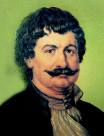 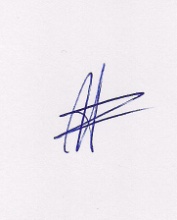 Ο ΠΡΟΕΔΡΟΣΜΑΡΙΟΣ	ΧΑΔΟΥΛΗΣ	ΓΙΑ ΤΟ  Δ.Σ.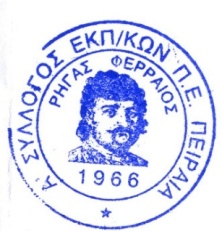 Ο ΓΕΝ. ΓΡΑΜΜΑΤΕΑΣ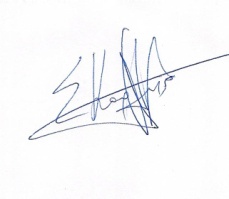 ΣΩΤΗΡΗΣ ΚΑΡΛΗΣΟ ΠΡΟΕΔΡΟΣΜΑΡΙΟΣ	ΧΑΔΟΥΛΗΣ	Ο ΓΕΝ. ΓΡΑΜΜΑΤΕΑΣΣΩΤΗΡΗΣ ΚΑΡΛΗΣ